PWTB Parish COVID-19 re-Opening Policy & ProceduresPolicy:To prevent the transmission of illness within the congregation of the Parish of West Thunder Bay (PWTB).   Through the prevention of contact and droplet transmission.   Procedure:PWTB encourages EOP offering system, or envelop offeringThe facilities will ensure a bowl is available within the vestry, upon entrance into the sanctuary, to allow for envelop drop and cash donationsThe donation bowl will remain in location until service end and disinfectionThe bowl will be disinfected by the disinfection team after each service.  PWTB COVID RO 006Parish of West Thunder Bay5 St. Mark's Street, Rosslyn,ON P7K 0N7807-939-1103parish@tbaytel.net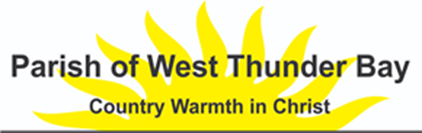 Subject:OfferingsP&P # PWTB COVID RO 014Approved By:PWTB CouncilApproved Date:August 26, 2020Rector Wardens Pat Hari, Jerry DeVries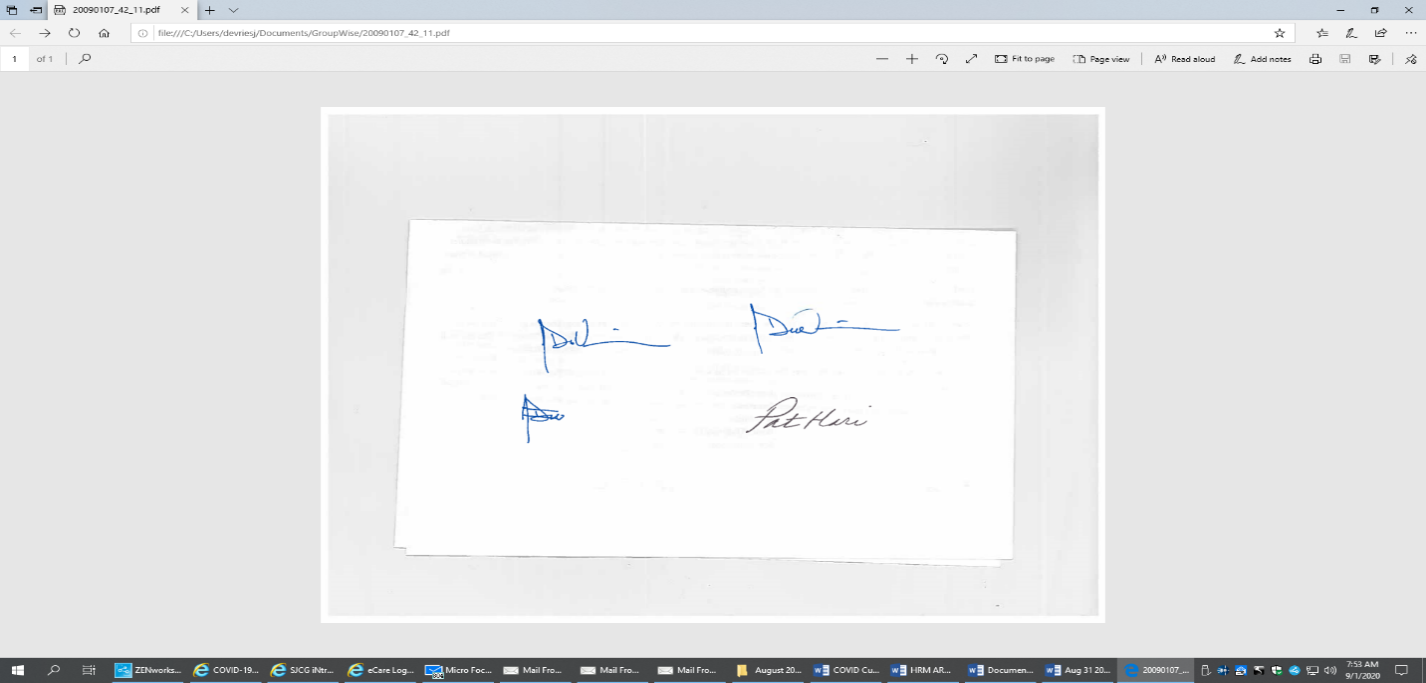 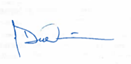 